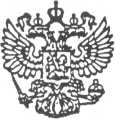 АДМИНИСТРАЦИЯ  МУНИЦИПАЛЬНОГО ОБРАЗОВАНИЯ  «ХОЗЬМИНСКОЕ»165121, Архангельская  область, Вельский  район, п. Хозьмино, ул. Центральная, д. 23, т/факс 3-72-55РАСПОРЯЖЕНИЕот 15 апреля 2020 года № 10Об утверждении плана-графика мероприятий, направленных по избавлению от «визуального мусора»и созданию привлекательного облика территории Хозьминского сельского поселения на 2020 год	Всоответствии с Приказом Министерства строительства и жилищно- коммунального  хозяйства  Российской  Федерации  от  13 апреля  2017 г.                      № 711/пр.2 «Об утверждении методических рекомендаций для подготовки Правил благоустройства территорий поселений, городских округов, внутригородских районов», Федеральным законом от 06 декабря 2013 г. № 131-Ф3 «Об общих принципах организации местного самоуправления РФ», в целях повышения привлекательного облика территории Хозьминского сельского поселения путем избавления от «визуального мусора»:	1. Утвердить план-график мероприятий, направленный на избавление                    от «визуального мусора» и  создания привлекательного облика территории                Хозьминского сельского поселения на 2020 год, согласно приложению                           1 к настоящему распоряжению.	2. Настоящее распоряжение разместить в информационно-телекоммуникационной сети «Интернет» на официальном сайте администрации Хозьминского сельского поселения в разделе «Комфортная городская среда».Глава администрации                                                          Е.В. Суслова